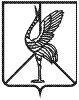 Совет городского поселения «Шерловогорское»РЕШЕНИЕ26 февраля 2016 года                                                     	                   № 299поселок городского типа Шерловая ГораО внесении изменений в решение Совета городского поселения «Шерловогорское» от 25 ноября 2014 года № 188 «Об установлении налога на имущество физических лиц»	В соответствии со ст. 12 ч. 1 и гл. 32 Налогового кодекса Российской Федерации, п. п. 2 п. 1 ст. 8 Устава городского поселения «Шерловогорское», Совет городского поселения «Шерловогорское» решил:Внести изменения в решение Совета городского поселения «Шерловогорское» от 25 ноября 2014 года № 188 «Об установлении налога на имущество физических лиц» согласно приложению.Установить налоговые ставки  в отношении объектов налогообложения в размерах, установленных статьей 406 Налогового кодекса Российской Федерации в следующих размерах:1) 0,1 процента  в отношении:жилых домов, жилых помещений;объектов незавершенного строительства в случае, если проектируемым назначением таких объектов является жилой дом;единых недвижимых комплексов, в состав которых входит хотя бы одно жилое помещение (жилой дом);гаражей и машино-мест;хозяйственных строений или сооружений, площадь каждого из которых не превышает 50 квадратных метров и которые расположены на земельных участках, предоставленных для ведения личного подсобного, дачного хозяйства, огородничества, садоводства или индивидуального жилищного строительства.2) 0,5 процента в отношении прочих объектов налогообложения.2. Налоговая база по налогу на имущество физических лиц определяется исходя из кадастровой стоимости объектов налогообложения.3. Налоговые льготы, основания и порядок их применения, установить в соответствии со ст. 407 Налогового кодекса Российской Федерации (в редакции Федерального закона от 04.10.2014 года № 284-ФЗ).4. Настоящее решение вступает в силу с 1 января 2015 года, но не ранее чем по истечении одного месяца со дня его официального опубликования.          5. Признать утратившими силу:Решение Совета городского поселения «Шерловогорское» № 126 от 22.11.2013 г. «Об установлении ставок налога на имущество физических лиц».          	6.Настоящее решение разместить на официальном сайте администрации городского поселения «Шерловогорское» в информационно-телекоммуникационной сети «Интернет».Глава городского поселения«Шерловогорское»                                                               Н.Ю.ЧернолиховаПРИЛОЖЕНИЕк решению Совета городскогопоселения «Шерловогорское»от 26.02.2016 года № 299Внести изменения в решение Совета городского поселения «Шерловогорское» от 25 ноября 2014 года № 188 «Об установлении налога на имущество физических лиц»:Изъять  п. п. 1, 2, 3, 4, 5, 6, 7, 8, 9, 10, 11, 12, 13, 14 п. 1; п. 2, 3, 4, 5, 6, 7  ч. 3 _________________________________